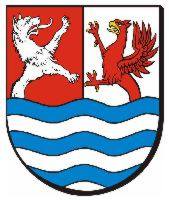 CENTRUM USŁUG WSPÓLNYCH 
POWIATU SŁUPSKIEGOSYMBOLCUW 08SYMBOLCUW 08UDZIELANIE ZEZWOLENIA NA ZAŁOŻENIE SZKOŁY
 LUB PLACÓWKI PUBLICZNEJUDZIELANIE ZEZWOLENIA NA ZAŁOŻENIE SZKOŁY
 LUB PLACÓWKI PUBLICZNEJPodstawa prawna: art. 88 ustawy z dnia 14 grudnia 2016 r. Prawo oświatowe;rozporządzenie Ministra Edukacji Narodowej z dnia 18 sierpnia 2017 r. w sprawie szczegółowych zasad i warunków udzielania i cofania zezwolenia na założenie przez osobę prawną lub osobę fizyczną szkoły lub placówki publicznej.SPOSÓB ZAŁATWIENIA SPRAWY:Formularz wniosku można otrzymać w Centrum Usług Wspólnych Powiatu Słupskiego oraz w Biurze Obsługi Mieszkańca Starostwa Powiatowego w Słupsku.Formularz wniosku można pobrać na stronie:  https://cuwpowiatuslupskiego.bip.gov.pl lub www.bip.powiat.slupsk.plWYMAGANE DOKUMENTY:Wniosek o udzielenie zezwolenia na założenie szkoły lub placówki publicznej (formularz do pobrania).Załączniki: kopia statutu lub innego dokumentu stanowiącego podstawę funkcjonowania osoby prawnej oraz - jeżeli osoba prawna podlega obowiązkowi wpisu do rejestru lub ewidencji - aktualny odpis 
z właściwego rejestru lub ewidencji (osoba prawna);projekt aktu założycielskiego szkoły lub placówki publicznej;projekt statutu szkoły lub placówki publicznej;wykaz nauczycieli przewidzianych do zatrudnienia w szkole lub placówce publicznej, zawierający imiona i nazwiska nauczycieli oraz informację o ich kwalifikacjach;zobowiązanie do zapewnienia warunków działania szkoły lub placówki publicznej, w tym bezpiecznych i higienicznych warunków nauki, wychowania i opieki, oraz zobowiązanie do przestrzegania przepisów dotyczących szkół i placówek publicznych;pozytywna opinia właściwego państwowego powiatowego inspektora sanitarnego oraz pozytywna opinia komendanta miejskiego Państwowej Straży Pożarnej o warunkach bezpieczeństwa i higieny 
w budynku, w którym będzie się mieścić szkoła lub placówka publiczna, i najbliższym jego otoczeniu.Do wglądu: oryginał dowodu osobistego.OPŁATY: Bez opłat.TERMIN ZAŁATWIENIA SPRAWY: Nie później niż w ciągu miesiąca, a sprawy szczególnie skomplikowanej - nie później niż w ciągu dwóch miesięcy od dnia wszczęcia postępowania - art. 35 ustawy z dnia 14 czerwca 1960 r. Kodeks postępowania administracyjnego.TRYB ODWOŁAWCZY:Odwołanie od decyzji wnosi się do Pomorskiego Kuratora Oświaty, za pośrednictwem organu, który ją wydał, w terminie 14 dni od otrzymania przez stronę.INFORMACJE DODATKOWE:Odbiór zezwolenia może nastąpić w jednej z form:osobiście przez wnioskodawcę,za pośrednictwem poczty,za pośrednictwem platformy ePUAP,o formie odbioru decyduje wnioskodawca.Jeśli wniosek o udzielenie zezwolenia nie jest zgodny z przepisami prawa i pomimo wezwania nie zostanie uzupełniony w wyznaczonym terminie, pozostawia się go bez rozpoznania zgodnie z art. 64 § 2 ustawy z dnia 14 czerwca 1960 r. Kodeks postępowania administracyjnego.Wniosek składa się nie później niż do dnia 30 września roku poprzedzającego rok, w którym ma nastąpić uruchomienie szkoły lub placówki. Termin ten może zostać przedłużony za zgodą Starosty Słupskiego.VII.  JEDNOSTKA ODPOWIEDZIALNA:Centrum Usług Wspólnych Powiatu Słupskiego, ul. Szarych Szeregów 14 B, 76-200 Słupsk, tel. (059) 8418538, e-mail: oswiata@powiat.slupsk.plPodstawa prawna: art. 88 ustawy z dnia 14 grudnia 2016 r. Prawo oświatowe;rozporządzenie Ministra Edukacji Narodowej z dnia 18 sierpnia 2017 r. w sprawie szczegółowych zasad i warunków udzielania i cofania zezwolenia na założenie przez osobę prawną lub osobę fizyczną szkoły lub placówki publicznej.SPOSÓB ZAŁATWIENIA SPRAWY:Formularz wniosku można otrzymać w Centrum Usług Wspólnych Powiatu Słupskiego oraz w Biurze Obsługi Mieszkańca Starostwa Powiatowego w Słupsku.Formularz wniosku można pobrać na stronie:  https://cuwpowiatuslupskiego.bip.gov.pl lub www.bip.powiat.slupsk.plWYMAGANE DOKUMENTY:Wniosek o udzielenie zezwolenia na założenie szkoły lub placówki publicznej (formularz do pobrania).Załączniki: kopia statutu lub innego dokumentu stanowiącego podstawę funkcjonowania osoby prawnej oraz - jeżeli osoba prawna podlega obowiązkowi wpisu do rejestru lub ewidencji - aktualny odpis 
z właściwego rejestru lub ewidencji (osoba prawna);projekt aktu założycielskiego szkoły lub placówki publicznej;projekt statutu szkoły lub placówki publicznej;wykaz nauczycieli przewidzianych do zatrudnienia w szkole lub placówce publicznej, zawierający imiona i nazwiska nauczycieli oraz informację o ich kwalifikacjach;zobowiązanie do zapewnienia warunków działania szkoły lub placówki publicznej, w tym bezpiecznych i higienicznych warunków nauki, wychowania i opieki, oraz zobowiązanie do przestrzegania przepisów dotyczących szkół i placówek publicznych;pozytywna opinia właściwego państwowego powiatowego inspektora sanitarnego oraz pozytywna opinia komendanta miejskiego Państwowej Straży Pożarnej o warunkach bezpieczeństwa i higieny 
w budynku, w którym będzie się mieścić szkoła lub placówka publiczna, i najbliższym jego otoczeniu.Do wglądu: oryginał dowodu osobistego.OPŁATY: Bez opłat.TERMIN ZAŁATWIENIA SPRAWY: Nie później niż w ciągu miesiąca, a sprawy szczególnie skomplikowanej - nie później niż w ciągu dwóch miesięcy od dnia wszczęcia postępowania - art. 35 ustawy z dnia 14 czerwca 1960 r. Kodeks postępowania administracyjnego.TRYB ODWOŁAWCZY:Odwołanie od decyzji wnosi się do Pomorskiego Kuratora Oświaty, za pośrednictwem organu, który ją wydał, w terminie 14 dni od otrzymania przez stronę.INFORMACJE DODATKOWE:Odbiór zezwolenia może nastąpić w jednej z form:osobiście przez wnioskodawcę,za pośrednictwem poczty,za pośrednictwem platformy ePUAP,o formie odbioru decyduje wnioskodawca.Jeśli wniosek o udzielenie zezwolenia nie jest zgodny z przepisami prawa i pomimo wezwania nie zostanie uzupełniony w wyznaczonym terminie, pozostawia się go bez rozpoznania zgodnie z art. 64 § 2 ustawy z dnia 14 czerwca 1960 r. Kodeks postępowania administracyjnego.Wniosek składa się nie później niż do dnia 30 września roku poprzedzającego rok, w którym ma nastąpić uruchomienie szkoły lub placówki. Termin ten może zostać przedłużony za zgodą Starosty Słupskiego.VII.  JEDNOSTKA ODPOWIEDZIALNA:Centrum Usług Wspólnych Powiatu Słupskiego, ul. Szarych Szeregów 14 B, 76-200 Słupsk, tel. (059) 8418538, e-mail: oswiata@powiat.slupsk.plPodstawa prawna: art. 88 ustawy z dnia 14 grudnia 2016 r. Prawo oświatowe;rozporządzenie Ministra Edukacji Narodowej z dnia 18 sierpnia 2017 r. w sprawie szczegółowych zasad i warunków udzielania i cofania zezwolenia na założenie przez osobę prawną lub osobę fizyczną szkoły lub placówki publicznej.SPOSÓB ZAŁATWIENIA SPRAWY:Formularz wniosku można otrzymać w Centrum Usług Wspólnych Powiatu Słupskiego oraz w Biurze Obsługi Mieszkańca Starostwa Powiatowego w Słupsku.Formularz wniosku można pobrać na stronie:  https://cuwpowiatuslupskiego.bip.gov.pl lub www.bip.powiat.slupsk.plWYMAGANE DOKUMENTY:Wniosek o udzielenie zezwolenia na założenie szkoły lub placówki publicznej (formularz do pobrania).Załączniki: kopia statutu lub innego dokumentu stanowiącego podstawę funkcjonowania osoby prawnej oraz - jeżeli osoba prawna podlega obowiązkowi wpisu do rejestru lub ewidencji - aktualny odpis 
z właściwego rejestru lub ewidencji (osoba prawna);projekt aktu założycielskiego szkoły lub placówki publicznej;projekt statutu szkoły lub placówki publicznej;wykaz nauczycieli przewidzianych do zatrudnienia w szkole lub placówce publicznej, zawierający imiona i nazwiska nauczycieli oraz informację o ich kwalifikacjach;zobowiązanie do zapewnienia warunków działania szkoły lub placówki publicznej, w tym bezpiecznych i higienicznych warunków nauki, wychowania i opieki, oraz zobowiązanie do przestrzegania przepisów dotyczących szkół i placówek publicznych;pozytywna opinia właściwego państwowego powiatowego inspektora sanitarnego oraz pozytywna opinia komendanta miejskiego Państwowej Straży Pożarnej o warunkach bezpieczeństwa i higieny 
w budynku, w którym będzie się mieścić szkoła lub placówka publiczna, i najbliższym jego otoczeniu.Do wglądu: oryginał dowodu osobistego.OPŁATY: Bez opłat.TERMIN ZAŁATWIENIA SPRAWY: Nie później niż w ciągu miesiąca, a sprawy szczególnie skomplikowanej - nie później niż w ciągu dwóch miesięcy od dnia wszczęcia postępowania - art. 35 ustawy z dnia 14 czerwca 1960 r. Kodeks postępowania administracyjnego.TRYB ODWOŁAWCZY:Odwołanie od decyzji wnosi się do Pomorskiego Kuratora Oświaty, za pośrednictwem organu, który ją wydał, w terminie 14 dni od otrzymania przez stronę.INFORMACJE DODATKOWE:Odbiór zezwolenia może nastąpić w jednej z form:osobiście przez wnioskodawcę,za pośrednictwem poczty,za pośrednictwem platformy ePUAP,o formie odbioru decyduje wnioskodawca.Jeśli wniosek o udzielenie zezwolenia nie jest zgodny z przepisami prawa i pomimo wezwania nie zostanie uzupełniony w wyznaczonym terminie, pozostawia się go bez rozpoznania zgodnie z art. 64 § 2 ustawy z dnia 14 czerwca 1960 r. Kodeks postępowania administracyjnego.Wniosek składa się nie później niż do dnia 30 września roku poprzedzającego rok, w którym ma nastąpić uruchomienie szkoły lub placówki. Termin ten może zostać przedłużony za zgodą Starosty Słupskiego.VII.  JEDNOSTKA ODPOWIEDZIALNA:Centrum Usług Wspólnych Powiatu Słupskiego, ul. Szarych Szeregów 14 B, 76-200 Słupsk, tel. (059) 8418538, e-mail: oswiata@powiat.slupsk.plPodstawa prawna: art. 88 ustawy z dnia 14 grudnia 2016 r. Prawo oświatowe;rozporządzenie Ministra Edukacji Narodowej z dnia 18 sierpnia 2017 r. w sprawie szczegółowych zasad i warunków udzielania i cofania zezwolenia na założenie przez osobę prawną lub osobę fizyczną szkoły lub placówki publicznej.SPOSÓB ZAŁATWIENIA SPRAWY:Formularz wniosku można otrzymać w Centrum Usług Wspólnych Powiatu Słupskiego oraz w Biurze Obsługi Mieszkańca Starostwa Powiatowego w Słupsku.Formularz wniosku można pobrać na stronie:  https://cuwpowiatuslupskiego.bip.gov.pl lub www.bip.powiat.slupsk.plWYMAGANE DOKUMENTY:Wniosek o udzielenie zezwolenia na założenie szkoły lub placówki publicznej (formularz do pobrania).Załączniki: kopia statutu lub innego dokumentu stanowiącego podstawę funkcjonowania osoby prawnej oraz - jeżeli osoba prawna podlega obowiązkowi wpisu do rejestru lub ewidencji - aktualny odpis 
z właściwego rejestru lub ewidencji (osoba prawna);projekt aktu założycielskiego szkoły lub placówki publicznej;projekt statutu szkoły lub placówki publicznej;wykaz nauczycieli przewidzianych do zatrudnienia w szkole lub placówce publicznej, zawierający imiona i nazwiska nauczycieli oraz informację o ich kwalifikacjach;zobowiązanie do zapewnienia warunków działania szkoły lub placówki publicznej, w tym bezpiecznych i higienicznych warunków nauki, wychowania i opieki, oraz zobowiązanie do przestrzegania przepisów dotyczących szkół i placówek publicznych;pozytywna opinia właściwego państwowego powiatowego inspektora sanitarnego oraz pozytywna opinia komendanta miejskiego Państwowej Straży Pożarnej o warunkach bezpieczeństwa i higieny 
w budynku, w którym będzie się mieścić szkoła lub placówka publiczna, i najbliższym jego otoczeniu.Do wglądu: oryginał dowodu osobistego.OPŁATY: Bez opłat.TERMIN ZAŁATWIENIA SPRAWY: Nie później niż w ciągu miesiąca, a sprawy szczególnie skomplikowanej - nie później niż w ciągu dwóch miesięcy od dnia wszczęcia postępowania - art. 35 ustawy z dnia 14 czerwca 1960 r. Kodeks postępowania administracyjnego.TRYB ODWOŁAWCZY:Odwołanie od decyzji wnosi się do Pomorskiego Kuratora Oświaty, za pośrednictwem organu, który ją wydał, w terminie 14 dni od otrzymania przez stronę.INFORMACJE DODATKOWE:Odbiór zezwolenia może nastąpić w jednej z form:osobiście przez wnioskodawcę,za pośrednictwem poczty,za pośrednictwem platformy ePUAP,o formie odbioru decyduje wnioskodawca.Jeśli wniosek o udzielenie zezwolenia nie jest zgodny z przepisami prawa i pomimo wezwania nie zostanie uzupełniony w wyznaczonym terminie, pozostawia się go bez rozpoznania zgodnie z art. 64 § 2 ustawy z dnia 14 czerwca 1960 r. Kodeks postępowania administracyjnego.Wniosek składa się nie później niż do dnia 30 września roku poprzedzającego rok, w którym ma nastąpić uruchomienie szkoły lub placówki. Termin ten może zostać przedłużony za zgodą Starosty Słupskiego.VII.  JEDNOSTKA ODPOWIEDZIALNA:Centrum Usług Wspólnych Powiatu Słupskiego, ul. Szarych Szeregów 14 B, 76-200 Słupsk, tel. (059) 8418538, e-mail: oswiata@powiat.slupsk.plWydanie I z dnia 23 października 2020 rokuWydanie I z dnia 23 października 2020 roku